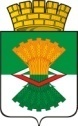 ДУМАМАХНЁВСКОГО МУНИЦИПАЛЬНОГО ОБРАЗОВАНИЯтретьего созываРЕШЕНИЕ от 3 марта  2016 года                  п.г.т. Махнёво                              №  85Об утверждении Положения о представлении гражданами, претендующими на замещение муниципальных должностей Махнёвского муниципального образования, и лицами, замещающими муниципальные должности Махнёвского муниципального образования, сведений о доходах, расходах, об имуществе и обязательствах имущественного характераВ соответствии со статьями 8, 8.1, 12.1 Федерального закона от 25.12.2008 № 273-ФЗ «О противодействии коррупции», частью 2 статьи 3 Федерального закона от 03.12.2012 года № 230-ФЗ «О контроле за соответствием расходов лиц, замещающих государственные должности, и иных лиц их доходам», Указами Президента Российской Федерации от 02.04.2013 года № 310 «О мерах по реализации отдельных положений федерального закона «О контроле за соответствием расходов лиц, замещающих государственные должности, и иных лиц их доходам», от 23.06.2014 года № 460 «Об утверждении формы справки о доходах, расходах, об имуществе и обязательствах имущественного характера и внесении изменений в некоторые акты Президента Российской Федерации», Законом Свердловской области от 20.02.2009 года № 2-ОЗ «О противодействии коррупции в Свердловской области», Указом Губернатора Свердловской области от 30.10.2009 года № 969-УГ «О представлении гражданами, претендующими на замещение государственных должностей Свердловской области, и лицами, замещающими государственные должности Свердловской области, сведений о доходах, об имуществе и обязательствах имущественного характера», руководствуясь ст. 23 Устава Махнёвского муниципального образования, Дума Махнёвского муниципального образования РЕШИЛА:Утвердить Положение о предоставлении гражданами, претендующими на замещение муниципальных должностей Махнёвского муниципального образования, и лицами, замещающими муниципальные должности  Махнёвского муниципального образования, сведений о доходах, расходах, об имуществе и обязательствах имущественного характера (прилагается).2. Настоящее Решение вступает в силу со дня его официального опубликования в газете «Алапаевская искра».3. Опубликовать настоящее Решение в газете «Алапаевская искра» и разместить на официальном сайте Махнёвского муниципального образования в сети «Интернет».4. Контроль исполнения настоящего Решения возложить на постоянную комиссию по нормативно-правовым вопросам и местному самоуправлению (Омельченко Л.Н.).Председатель Думы муниципального  образования                                                    И.М. Авдеев Глава муниципального образования                                            А.В. ЛызловУТВЕРЖДЕНО                                                                         Решением Думы Махнёвского                                                                          муниципального образованияот 03.03.2016 г. №  85Положение о предоставлении гражданами, претендующими на замещение муниципальных должностей Махнёвского муниципального образования, и лицами, замещающими муниципальные должности Махнёвского муниципального образования, сведений о доходах, расходах, об имуществе и обязательствах имущественного характера1. Настоящее Положение определяет порядок представления гражданами Российской Федерации, претендующими на замещение муниципальных должностей Махнёвского муниципального образования (далее - граждане), сведений о своих доходах, об имуществе и обязательствах имущественного характера, а также о доходах, об имуществе и обязательствах имущественного характера своих супруги (супруга) и несовершеннолетних детей (далее - сведения о доходах, об имуществе и обязательствах имущественного характера) и лицами, замещающими муниципальные должности Махнёвского муниципального образования, сведений о своих доходах, расходах, об имуществе и обязательствах имущественного характера, а также о доходах, расходах, об имуществе и обязательствах имущественного характера своих супруги (супруга) и несовершеннолетних детей (далее - сведения о доходах, расходах, об имуществе и обязательствах имущественного характера).Сведения о доходах, об имуществе и обязательствах имущественного характера и сведения о доходах, расходах, об имуществе и обязательствах имущественного характера представляются по форме, утвержденной Указом Президента Российской Федерации.2. Сведения о доходах, об имуществе и обязательствах имущественного характера и сведения о доходах, расходах, об имуществе и обязательствах имущественного характера, представляемые в соответствии с настоящим Положением гражданами и лицами, замещающими муниципальные должности Махнёвского муниципального образования, являются сведениями конфиденциального характера, если федеральным законом они не отнесены к сведениям, составляющим государственную тайну.3. Проверка достоверности и полноты сведений о доходах, об имуществе и обязательствах имущественного характера и сведений о доходах, расходах, об имуществе и обязательствах имущественного характера, представленных гражданином и лицом, замещающим муниципальную должность Махнёвского муниципального образования, проводится в порядке, установленном нормативными правовыми актами Российской Федерации и Свердловской области.4. Муниципальные служащие Махнёвского муниципального образования, в должностные обязанности которых входит работа со сведениями о доходах, об имуществе и обязательствах имущественного характера гражданина или сведениями о доходах, расходах, об имуществе и обязательствах имущественного характера лица, замещающего муниципальную должность Махнёвского муниципального образования, супруги (супруга) и несовершеннолетних детей, виновные в разглашении этих сведений или в использовании таких сведений в целях, не предусмотренных федеральным законодательством, несут ответственность в соответствии с федеральным законодательством.5. Гражданин при назначении (избрании) на муниципальную должность Махнёвского муниципального образования представляет:1) сведения о своих доходах, полученных от всех источников (включая доходы по прежнему месту работы или месту замещения выборной должности, пенсии, пособия, иные выплаты) за календарный год, предшествующий году подачи документов для замещения муниципальной должности Махнёвского муниципального образования, а также сведения об имуществе, принадлежащем ему на праве собственности, и о своих обязательствах имущественного характера по состоянию на первое число месяца, предшествующего месяцу подачи документов для замещения муниципальной должности Махнёвского муниципального образования.2) сведения о доходах супруги (супруга) и несовершеннолетних детей, полученных от всех источников (включая заработную плату, пенсии, пособия, иные выплаты) за календарный год, предшествующий году подачи гражданином документов для замещения муниципальной должности Махнёвского муниципального образования, а также сведения об имуществе, принадлежащем им на праве собственности, и об их обязательствах имущественного характера по состоянию на первое число месяца, предшествующего месяцу подачи гражданином документов для замещения муниципальной должности Махнёвского муниципального образования.6. Лицо, замещающее муниципальную должность Махнёвского муниципального образования, ежегодно не позднее 01 апреля года, следующего за отчетным, представляет:1) сведения о своих доходах, полученных за отчетный период (с 1 января по 31 декабря) от всех источников (включая денежное содержание, пенсии, пособия, иные выплаты), а также сведения об имуществе, принадлежащем ему на праве собственности, и о своих обязательствах имущественного характера по состоянию на конец отчетного периода.2) сведения о доходах супруги (супруга) и несовершеннолетних детей, полученных за отчетный период (с 1 января по 31 декабря) от всех источников (включая заработную плату, пенсии, пособия, иные выплаты), а также сведения об имуществе, принадлежащем им на праве собственности, и об их обязательствах имущественного характера по состоянию на конец отчетного периода;3) сведения о своих расходах, а также о расходах своих супруги (супруга) и несовершеннолетних детей за отчетный период (с 1 января по 31 декабря)  по каждой сделке по приобретению земельного участка, другого объекта недвижимости, транспортного средства, ценных бумаг, акций (долей участия, паев в уставных (складочных) капиталах организаций), если сумма сделки превышает общий доход лица, замещающего муниципальную должность Махнёвского муниципального образования, и его супруги (супруга) за три последних года, предшествующих совершению сделки, и об источниках получения средств, за счет которых совершена сделка (далее - сведения о расходах).6-1. Сведения о доходах, об имуществе и обязательствах имущественного характера и сведения о доходах, расходах, об имуществе и обязательствах имущественного характера, представляемые в соответствии с пунктами 5 и 6 настоящего Положения, включают в себя в том числе сведения:1) о счетах (вкладах) и наличных денежных средствах в иностранных банках, расположенных за пределами территории Российской Федерации;2) о государственных ценных бумагах иностранных государств, облигациях и акциях иных иностранных эмитентов;3) о недвижимом имуществе, находящемся за пределами территории Российской Федерации;4) об обязательствах имущественного характера за пределами территории Российской Федерации.7. Граждане представляют сведения о доходах, об имуществе и обязательствах имущественного характера в отдел правового обеспечения, муниципальной службы и кадров Администрации Махнёвского муниципального образования.Лица, замещающие муниципальные должности Махнёвского муниципального образования, представляют сведения о доходах, расходах, об имуществе и обязательствах имущественного характера в соответствии с пунктом 2 статьи 12-1 Закона Свердловской области от 20 февраля 2009 года № 2-ОЗ «О противодействии коррупции в Свердловской области».8. В случае, если гражданин или лицо, замещающее муниципальную должность Махнёвского муниципального образования, обнаружили, что в представленных ими сведениях о доходах, об имуществе и обязательствах имущественного характера или сведениях о доходах, расходах, об имуществе и обязательствах имущественного характера не отражены или не полностью отражены какие-либо сведения либо имеются ошибки, они вправе согласно федеральному законодательству представить уточненные сведения в порядке, установленном настоящим Положением.Лицо, замещающее муниципальную должность Махнёвского муниципального образования, может представить уточненные сведения в течение одного месяца после окончания срока, указанного в абзаце первом пункта 6 настоящего Положения. Гражданин, претендующий на замещение муниципальной должности Махнёвского муниципального образования, может представить уточненные сведения в течение одного месяца со дня представления сведений в соответствии с пунктом 5 настоящего Положения.9. В случае непредставления по объективным причинам лицом, замещающим муниципальную должность Махнёвского муниципального образования, сведений о доходах, расходах, об имуществе и обязательствах имущественного характера супруги (супруга) и несовершеннолетних детей данный факт подлежит рассмотрению соответствующей комиссией.10. Сведения о доходах, расходах, об имуществе и обязательствах имущественного характера лица, замещающего муниципальную должность Махнёвского муниципального образования, его супруги (супруга) и несовершеннолетних детей в соответствии с порядком, утвержденным решением Думы Махнёвского муниципального образования, размещаются на официальном сайте Махнёвского муниципального образования, а так же могут предоставляться средствам массовой информации для опубликования по их запросам.11. Сведения о доходах, об имуществе и обязательствах имущественного характера и сведения о доходах, расходах, об имуществе и обязательствах имущественного характера, представленные в соответствии с настоящим Положением гражданином или лицом, замещающим муниципальную должность Махнёвского муниципального образования, и документы проверки достоверности и полноты этих сведений, в том числе информация о результатах проверки, приобщаются к личному делу лица, замещающего муниципальную должность Махнёвского муниципального образования.В случае, если гражданин, представивший в соответствии с настоящим Положением сведения о своих доходах, об имуществе и обязательствах имущественного характера, а также о доходах, об имуществе и обязательствах имущественного характера своих супруги (супруга) и несовершеннолетних детей, не был назначен (избран) на муниципальную должность Махнёвского муниципального образования, эти сведения возвращаются ему по его письменному заявлению вместе с другими документами.12. В случае непредставления или представления заведомо ложных сведений о доходах, об имуществе и обязательствах имущественного характера и сведений о доходах, расходах, об имуществе и обязательствах имущественного характера гражданин или лицо, замещающее муниципальную должность Махнёвского муниципального образования, несет ответственность в соответствии с законодательством Российской Федерации.